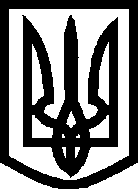 УкраїнаМелітопольська міська радаЗапорізької областіVІІ скликання____сесіяРІШЕННЯ    ______________________						         №_____Про внесення змін до рішення 26 сесії Мелітопольської міської ради Запорізької області VII скликання від 08.12.2016 №2/26 «Про затвердження міської програми «Оформлення правовстановлюючих документів для здійснення державної реєстрації речових прав на земельні ділянки та об’єкти нерухомого майна, їх обтяжень та проведення незалежної оцінки об’єктів нерухомого майна комунальної власності на території м. Мелітополя»Керуючись ст. 26 Закону України «Про місцеве самоврядування в Україні» та ст. 91 Бюджетного кодексу України,Мелітопольська міська рада Запорізької області ВИРІШИЛА:Внести зміни до рішення 26 сесії Мелітопольської міської ради Запорізької області VII скликання від 08.12.2016 №2/26 «Про затвердження міської програми «Оформлення правовстановлюючих документів для здійснення державної реєстрації речових прав на земельні ділянки та об’єкти нерухомого майна, їх обтяжень та проведення незалежної оцінки об’єктів нерухомого майна комунальної власності на території м. Мелітополя», виклавши п. 7 додатка в новій редакції:«7. Напрямки використання та джерела фінансування програмиОсновними напрямками використання бюджетних коштів програми є оплата послуг з виготовлення обмінних файлів в форматі ХМL, розроблення проектів землеустрою щодо відведення земельних ділянок, розроблення технічної документації із землеустрою щодо встановлення (відновлення) меж земельних ділянок в натурі (на місцевості), реєстрація правових документів на землю, виготовлення технічної документації для оформлення правовстановлюючих документів на об’єкти нерухомого майна комунальної власності м. Мелітополя; виготовлення звітів з експертних висновків. Видатки 2на сплату податків та зборів, обов’язкових платежів до бюджетів відповідно до законодавства (сплата судового збору).Видатки, пов’язані з фінансуванням програми, здійснюються за рахунок коштів, передбачених для виконання зазначеної програми у місцевому бюджеті на відповідний рік.Головним розпорядником коштів є управління  комунальною власністю  Мелітопольської міської ради Запорізької області.».Контроль за виконанням цього рішення покласти на постійну депутатську комісію з питань земельних відносин та комунальної власності територіальної громади та комісію з питань бюджету та соціально-економічного розвитку міста.Мелітопольський міський голова		С.А. МінькоРішення підготував:Начальник управління комунальноювласністю Мелітопольської міської радиЗапорізької області								Д.Г. Котлов											_____________Рішення вносить:Постійна депутатська комісія з питань земельних відносин та комунальної власності територіальної громади Погоджено:Постійна депутатська комісія з питаньбюджету та соціально-економічного розвитку містаПерший заступник міського голови з питаньдіяльності виконавчих органів ради						І.В. Рудакова											______________Заступник міського голови з питаньдіяльності виконавчих органів ради						Г.Г. Камлик											______________Начальник фінансового управління Мелітопольської міської ради Запорізької області				Я.В. Чабан											______________Начальник управління правового забезпечення				М.С. Гринько											______________Головний спеціаліст з регуляторної політики та конкурсних закупівель							Т.В. Житник											______________Головний спеціаліст – коректор							Л.С. Захарова											______________